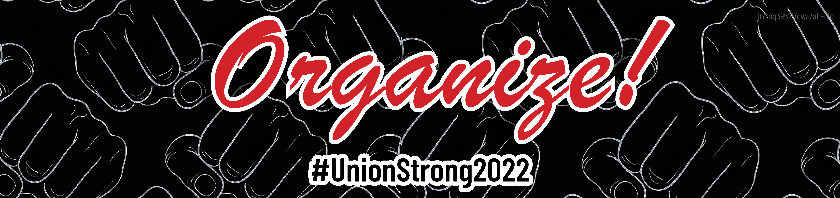 2022 COPE Endorsement Recommendationsof the Pre-GENERAL Election COPE ConventionCalifornia Labor Federation, AFL-CIOSeptember 14, 2022State Constitutional OfficesGovernor						Gavin Newsom (D)Lieutenant Governor				Eleni Kounalakis (D)Secretary of State		 		Dr. Shirley Weber (D)Attorney General	 				Rob Bonta (D)Controller						Malia Cohen (D)Treasurer						Fiona Ma (D)Insurance Commissioner			Ricardo Lara (D)Superintendent of Public Instruction	Tony ThurmondBoard of EqualizationDistrict 1	Jose Altamirano (D)District 2	Sally Lieber (D) District 3	Tony Vasquez (D)District 4	David Dodson (D)United States SenateU.S. Senate			Alex Padilla (D)United States Representatives in CongressCalifornia State Assembly		California State SenateBallot MeasuresProposition 1: Provides a state constitutional right to reproductive freedom, including the right to an abortion.	Recommend: Vote YESProposition 26: Legalizes sports betting at American Indian gaming casinos and licensed racetracks.  	No RecommendationProposition 27: Legalizes mobile sports betting and dedicates revenue to the California Solutions to Homelessness and Mental Health Support.  	No Recommendation Proposition 28: Provides additional funding for K-12 art and music education.	Recommend: Vote YESProposition 29: Enacts staffing requirements, reporting requirements, ownership disclosure, and closing requirements for dialysis clinics 	Recommend: Vote YESProposition 30: Increases tax on income above $2 million for zero-emission vehicle projects and wildfire prevention programs.	No RecommendationProposition 31: Upholds the ban on flavored tobacco sales.  	Recommend: Vote YESDistrictCandidateDistrictCandidate1 Max Steiner (D)8 John Garamendi (D)John Garamendi (D)2 Jared Huffman (D)9 Josh Harder (D)3 Kermit Jones (D)10Mark DeSaulnier (D)4Mike Thompson (D)11Nancy Pelosi (D)5Mike Barkley (D)12Barbara Lee (D)6Ami Bera (D)13Adam Gray (D)7 Doris Matsui (D)14Eric Swalwell (D)DistrictCandidateDistrictCandidate15 Kevin Mullin (D)34Jimmy Gomez (D)16 Anna Eshoo (D)35 No Recommendation17 Ro Khanna (D)36Ted Lieu (D)18 Zoe Lofgren (D)37Sydney Kamlager (D)19Jimmy Panetta (D)38 Linda Sanchez (D)20 Marisa Wood (D)39 Mark Takano (D)21Jim Costa (D)40Asif Mahmood (D)22 Rudy Salas (D)41Will Rollins (D)23 Derek Marshall (D)42 Robert Garcia (D)24Salud Carbajal (D)43Maxine Waters (D)25 Raul Ruiz (D)44Nanette Barragan (D)26 Julia Brownley (D)45 Jay Chen (D)27Christy Smith (D)46 Lou Correa (D)28Judy Chu (D)47 Katie Porter (D)29Tony Cardenas (D)48No Endorsement30Adam Schiff (D)49 Mike Levin (D)31Grace Napolitano (D)50 No Endorsement32Brad Sherman (D)51Sara Jacobs (D)33Pete Aguilar (D)52 Juan Vargas (D)DistrictCandidateDistrictCandidate1 No Endorsement14 Buffy Wicks (D)2 Jim Wood (D)15 Tim Grayson (D)3 No Recommendation 16 Rebecca Bauer-Kahan (D)4Cecilia Aguiar-Curry (D)17 Matt Haney (D)5 No Endorsement18 Mia Bonta (D)6Kevin McCarty (D)19Phil Ting (D)7 No Endorsement20Liz Ortega (D)8 No Endorsement21Diane Papan (D)9 Heath Flora (R)22 Jessica Self (D)10Eric Guerra (D)23Marc Berman (D)11 Lori Wilson (D)24 Alex Lee (D)12Damon Connolly (D)25 Ash Kalra (D)13Carlos Villapudua (D)26 Evan Low (D)DistrictCandidateDistrictCandidate27Esmeralda Soria (D)54Miguel Santiago (D)28Gail Pellerin (D)55 Isaac Bryan (D)29Robert Rivas (D)56 Lisa Calderon (D)30Dawn Addis (D)57Reggie Jones-Sawyer (D)31Joaquin Arambula (D)58Sabrina Cervantes (D)32 No Endorsement59No Endorsement33 Jose Sigala (D)60 No Endorsement34 Tom Lackey (R)61Tina McKinnor (D)35Leticia Perez (D)62 Anthony Rendon (D)36 Eduardo Garcia (D)63Fauzia Rizvi (D)37Gregg Hart (D)64 Blanca Pacheco (D)38Steve Bennett (D)65Mike Gipson (D)39 Juan Carrillo (D)66 No Endorsement40Pilar Schiavo (D)67 Sharon Quirk-Silva (D)41Chris Holden (D)68 Avelino Valencia (D)42 Jacqui Irwin (D)69Josh Lowenthal (D) 43 Luz Rivas (D)70Diedre Thu-Ha Nguyen (D)44Laura Friedman (D)71 No Endorsement45 James Ramos (D)72No Endorsement46Jesse Gabriel (D)73 Cottie Petrie-Norris (D)47Christy Holstege (D)74Chris Duncan (D)48	No Endorsement75 No Endorsement49Mike Fong (D)76Brian Maienschein (D)50 Eloise Gomez-Reyes (D)77 Tasha Boerner Horvath (D)51Rick Chavez Zbur (D)78Chris Ward (D)52Wendy Carrillo (D)79 Akilah Weber (D)53 Freddie Rodriguez (D)80 No RecommendationDistrictCandidateDistrictCandidate2Mike McGuire (D)22No Endorsement4 Tim Robertson (D)24Ben Allen (D)6Paula Villescaz (D)26Maria Elena Durazo (D)8 Dave Jones (D)28Lola Smallwood-Cuevas (D)10 Aisha Wahab (D)30 Bob Archuleta (D)12No Endorsement32 No Endorsement14 Anna Caballero (D)34 Tom Umberg (D)16Open36 Kim Carr (D)18Steve Padilla (D)38Catherine Blakespear (D)20Daniel Hertzberg (D)40Joseph Rocha (D)